الحمد لله رب العالمين والعاقبة للمتقين ولا عدوان إلا على الظالمين، وبعد:
فأولى الأشياء بالتعهد والمراقبة ومحاولة الإصلاح نفسك التي بين جنبيك، إذ تدور نجاة العبد على مدى صلاح نفسه وتقواها.

والمؤمن في هذه الحياة لا يرى نفسه بمعنى أنه لا يرى لنفسه فضلا، بل يرى نفسه أهلا للمقت في ذات الله عز وجل؛ ولهذا فهو لا يزكي نفسه ولا يمدحها ولا يعجب بها.

والقرآن يحذر من تزكية النفس، بمعنى مدحها والثناء عليها، كما قال تعالى: {هُوَ أَعْلَمُ بِكُمْ إِذْ أَنْشَأَكُمْ مِنَ الْأَرْضِ وَإِذْ أَنْتُمْ أَجِنَّةٌ فِي بُطُونِ أُمَّهَاتِكُمْ فَلَا تُزَكُّوا أَنْفُسَكُمْ هُوَ أَعْلَمُ بِمَنِ اتَّقَى } (النجم - 32) وذم القرآن اليهود والنصارى الذين زكوا أنفسهم، فقال: { أَلَمْ تَرَ إِلَى الَّذِينَ يُزَكُّونَ أَنْفُسَهُمْ بَلِ اللَّهُ يُزَكِّي مَنْ يَشَاءُ وَلَا يُظْلَمُونَ فَتِيلًا }(النساء - 49)
وذلك أنهم قالوا، كما حكى عنهم القرآن: {نَحْنُ أَبْنَاءُ اللَّهِ وَأَحِبَّاؤُهُ } ورد عليهم ربنا تبارك وتعالى بقوله : {قُلْ فَلِمَ يُعَذِّبُكُمْ بِذُنُوبِكُمْ بَلْ أَنْتُمْ بَشَرٌ مِمَّنْ خَلَقَ يَغْفِرُ لِمَنْ يَشَاءُ وَيُعَذِّبُ مَنْ يَشَاءُ وَلِلَّهِ مُلْكُ السَّمَاوَاتِ وَالْأَرْضِ وَمَا بَيْنَهُمَا وَإِلَيْهِ الْمَصِيرُ}(المائدة - 18).

ولا يجوز لمن يعمل الصالحات أن يذكرها بعد الفراغ منها، إلا تحديثا بنعمة ربه عليه: { وَأَمَّا بِنِعْمَةِ رَبِّكَ فَحَدِّثْ } (الضحى- 11) ، أو ليرغب غيره فيقتدي به: "من سن سنة حسنة فله أجرها وأجر من عمل بها"، أو دفاعا عن نفسه أمام اتهام ألصق به وهو منه برئ، أو لغير ذلك من الأسباب الباعثة، وهذا مشروع لمن قوى باطنه في المعرفة بالله، وعدم الالتفات إلى ما سواه، وأمن على نفسه من تسلل آفتي العجب والرياء، ولم يكن قصده اكتساب محمدة الناس والمنزلة عندهم، وقل من يسلم من ذلك.. والله المستعان.

فليحذر المسلم من إعجابه بنفسه، وما يقدمه من حسنات وصالحات، واعتقاده أنه وحده المفلح، وغيره من الخاسرين، أو أنه وجماعته هم "الفرقة الناجية" وكل المسلمين من الهالكين، أو أنهم وحدهم "الطائفة المنصورة" وغيرهم من المخذولين!.

إن هذه النظرة إلى النفس هي "العجب المهلك"، وتلك النظرة إلى المسلمين هي "الاحتقار المردي".
وفي الحديث الصحيح: "إذا قال الرجل: هلك الناس فهو أهلكهم".
روى الحديث بضم الكاف وبفتحها، ومعنى الضم: أنه هو "أهلكهم"، بمعنى أسرعهم وأشدهم هلاكا، لغروره بنفسه، وإعجابه بعمله، واحتقاره لغيره.

ومعنى الرواية بالفتح "أهلكهم": أنه الذي تسبب ـ هو وأمثاله ـ في هلاكهم، بالاستعلاء عليهم، وتيئيسهم من روح الله.
قال الإمام النووي: "وهذا النهي لمن قال ذلك، عجبا بنفسه، وتصاغرا للناس، وارتفاعا عليهم، فهذا هو الحرام. وأما من قاله لما يرى في الناس من نقص في أمر دينهم، وقاله تحزنا عليهم، وعلى الدين، فلا بأس به. فكذا فسره العلماء وفصلوه، وممن قاله من الأئمة الأعلام: مالك بن أنس، والخطابي، والحميدي، وآخرون.

وفي الحديث الصحيح الآخر: "بحسب امرئ من الشر أن يحقر أخاه المسلم" فمن حق المسلم على المسلم: ألا يظلمه، ولا يخذله، ولا يحقره، وكيف يحقر الإنسان أخاه، وهما فرعان من أصل واحد؟.

المخلص يتهم نفسه بالتفريطإن المخلص يتهم نفسه دائما بالتفريط في جنب الله، والتقصير في أداء الواجبات، ولا يسيطر على قلبه الغرور بالعمل والإعجاب بالنفس، بل هو دائما يخشى من سيئاته ألا تغفر، ويخاف على حسناته ألا تقبل، وقد بكى بعض الصالحين في مرضه بكاء شديدا، فقال بعض عواده: كيف تبكي؟ وأنت قد صمت وقمت، وجاهدت وتصدقت، وحججت واعتمرت، وعلمت وذكرت؟ فقال: وما يدريني أن شيئا منها في ميزاني؟ وأنها مقبولة عند ربي؟ والله تعالى يقول: {إِنَّمَا يَتَقَبَّلُ اللَّهُ مِنَ الْمُتَّقِينَ} (المائدة - 27).

ومن تمام الإخلاص: ألا يفسد العمل بعد تمامه بالإعجاب به، والاطمئنان إليه، والزهو به، وهذا يعميه عما فيه من خلل قد شابه، أو دخل أصابه، والشأن في المؤمن أن يكون بعد أداء العمل خائفا أن يكون قد قصر فيه أو أخل به من حيث يشعر أو لا يشعر، ولهذا يخشى ألا يقبل منه، والله تعالى يقول: { إِنَّمَا يَتَقَبَّلُ اللَّهُ مِنَ الْمُتَّقِينَ }.ومن الكلمات النيرة المنسوبة إلى أمير المؤمنين علي رضي الله عنه قوله: سيئة تسوؤك خير عند الله من حسنة تعجبك!.
وقد أخذ هذا المعنى ابن عطاء الله السكندري في "حكمه" فقال: ربما فتح الله لك باب الطاعة وما فتح لك باب القبول، وربما قدر عليك المعصية، فكانت سببا في الوصول، معصية أورثت ذلا وافتقارا، خير من طاعة أورثت عجبا واستكبارا!.

ولهذا حذر الرسول صلى الله عليه وسلم من العجب وجعله من "المهلكات"، فروى عنه ابن عمر: "ثلاث مهلكات، وثلاث منجيات.. فأما المهلكات، فشح مطاع، وهوى متبع، وإعجاب المرء بنفسه".
وقد حكى لنا القرآن ما حدث للمسلمين في غزوة حنين، فقد نصرهم الله في بدر وهم أذلة، ونصرهم في الخندق بعد أن زاغت الأبصار، وبلغت القلوب الحناجر، وظنوا بالله الظنون، وزلزلوا زلزالا شديدا، ونصرهم في خيبر وفي فتح مكة، ولكنهم في حنين أعجبتهم كثرتهم، فلم تغن عنهم شيئا، حتى رجعوا إلى الله، وعرفوا أن النصر من عنده، يقول تعالى: {لَقَدْ نَصَرَكُمُ اللَّهُ فِي مَوَاطِنَ كَثِيرَةٍ وَيَوْمَ حُنَيْنٍ إِذْ أَعْجَبَتْكُمْ كَثْرَتُكُمْ فَلَمْ تُغْنِ عَنْكُمْ شَيْئًا وَضَاقَتْ عَلَيْكُمُ الْأَرْضُ بِمَا رَحُبَتْ ثُمَّ وَلَّيْتُمْ مُدْبِرِينَ(25) ثُمَّ أَنْزَلَ اللَّهُ سَكِينَتَهُ عَلَى رَسُولِهِ وَعَلَى الْمُؤْمِنِينَ وَأَنْزَلَ جُنُودًا لَمْ تَرَوْهَا...} ( التوبة 25، 26).

والمؤمن البصير هو الذي يكل أمره كله إلى الله، فيوقن أن التوفيق إلى الصالحات ليس إلا من فضله: { وَمَا تَوْفِيقِي إِلَّا بِاللَّهِ } ( هود – 88)، والهداية ليست إلا منه: { مَنْ يَهْدِ اللَّهُ فَهُوَ الْمُهْتَدِ وَمَنْ يُضْلِلْ فَلَنْ تَجِدَ لَهُ وَلِيًّا مُرْشِدًا (17)} (الكهف).نسأل الله صلاح قلوبنا والنجاة يوم لا ينفع مال ولا بنون إلا من أتى الله بقلب سليم، وصلى الله وسلم وبارك على عبده ورسوله سيدنا محمد وعلى آله وصحبه أجمعين.
ــــــــــــــــــــــــــــــــــــــــــــــــــــــــــــــــــــــــــــــــــــــــــــ
للمزيد كتاب: النية والإخلاص للشيخ القرضاوي حفظه اللهلا تزكوا أنفسكمإسلام ويبالحمد لله رب العالمين والعاقبة للمتقين ولا عدوان إلا على الظالمين، وبعد: فأولى الأشياء بالتعهد والمراقبة ومحاولة الإصلاح نفسك التي بين جنبيك، إذ تدور نجاة العبد على مدى صلاح نفسه وتقواها. ..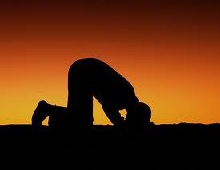 